TOWN OF PRINCETON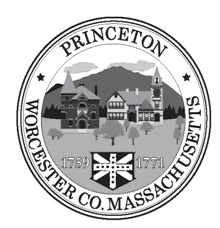 Princeton Solar Farm Working Groupwww.town.princeton.ma.usPrincetonSolarFarm@gmail.comDATE: May 11th, 2023 11:00 am LOCATION: ZoomREQUESTED BY:  Richard Chase______________________________________________________________________“The listings of matters are those reasonably anticipated by the Chair 48 hours before said meeting, which may be discussed at the meeting.~ Not all items listed may in fact be discussed and other items not listed may also be brought up for discussion to the extent permitted by law.”LIST OF TOPICS DISCUSSEDReview and approve agendaReview and approved minutes from 4/6 meetingReviewed and finalized draft warrant article for Public Hearing, Info Session and ATM, approvedReviewed and finalized draft presentation for Public Hearing, Info Session and ATM, approvedDiscussed presentation at other meetings prior to ATM. Plan to discuss at SB Pre-ATM mtg 6/7.Public Questions and Comments, no discussion Action items:RAC 		Discuss PSF presentation with moderator. Approved and would present if                requested.CBH, RAC	Collect information for RFP, samples, detailsCBH, RAC 	Collect information for PCUP, samples, detailsAll		Continue research as to if PFAS is incorporated into panels which could be
                           released in fieldAll		Research options for land to swap with DCR for sandpit land next to landfillUPCOMING MEETINGS  MEETING/EVENT   	EST. TIME       LOCATIONMay 23rd	AC Public Hearing 		6:00 pm	VirtualJune 7th	Pre ATM meeting 	     	6:30 pm	COAJune 15th 	PSF meeting			11:00 am	Virtual, if requiredJune 20th  	Annual Town Mtg	     	tba		TPSPSF working group active members     RAC*	Richard ChaseRB*	Richy BiskJG*	Jennifer GreeneCBH	Corey Burnham-HowardJM*	John MirickHL*	Helga Lyons BH	Bonnie Hirsh
AdvisorsHT*	Helen TownsendLG	Larry Greene
BK	Brian KeevanSP 	Sherry PatchTL	Terri LongtineVT	Victoria Taft* Present at meeting
          7/21/2023 